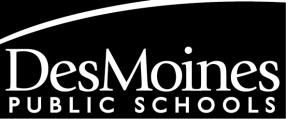 Office of Human Resources2019-20 Operational/Transportation/Technicians Salary Schedule TRANSPORTATION MECHANICS –      Service Mechanics     Mechanic AssistantHOURLY WAGE22.9820.31TRANSPORTATION DRIVERS –      Class 3, full time lead driver     Class 2, full time (12 month) assigned route     Class 2, full time (academic year)     Class 1, part time21.3319.8519.8519.85SPECIAL EDUCATION BUS ASSOCIATES –      Full time (12 month)     Full time (academic year)     Part time16.6616.6616.66OPERATIONS ENGINEER, CHIEF –       Class 9     Class 8     Class 7     Class 6     Class 5     Class 4     Class 3     Class 2     Class 121.8521.1020.6620.1020.0019.8619.7819.3618.92OPERATIONS ENGINEER, 1ST ASSISTANT –      Class 9     Class 8     Class 7     Class 620.4220.2320.0419.04OPERATIONS ENGINEER, 2ND ASSISTANT –      Class 8     Class 7     Class 619.4519.4519.13OPERATIONS POOL –      Class 5 – Engineer’s license required for assignment     Class 4 – Fireman’s license required for assignment     Class 3 – No license required     Class 2 – After 13 weeks     Class 1 – Entry level     Class 0 – Light duty – 50% of previous wage19.5619.1918.6618.2918.00ELEVATOR OPERATOR –      Class 2 – Freight16.52STATIONARY ENGINEER –      Class 4 – High School Complex     Class 3 – High School/Middle School Complex     Class 2 – Middle school     Class 120.0919.7919.4919.04STATIONARY ENGINEER, ASSISTANT – 19.41SECURITY –       Lead Security     Class 4     Class 3     Class 2     Class 1     Security/Utility PoolHOURLY WAGE21.0619.8219.5119.3519.0419.04TECHNICIANS AND REPAIRPERSONS       Lead technician     Tech I
     Tech II     Equipment processor     Telecommunications installer27.3124.8726.0122.8522.85CENTRAL STORES –      Class 3     Class 2     Class 120.3719.7219.13MEDIA SERVICES –      Class 219.72PREVENTIVE MAINTENANCE ENGINEER – 20.88Effective on the employee’s anniversary date, the following longevity differentials will be paid retroactive back to the first full pay period following their date of hire.     After four years of service                                                                                                          .71/hr     After eight years of service                                                                                                        .97/hr     After twelve years of service                                                                                                   1.12/hr     After sixteen years of service                                                                                                  1.22/hr     After twenty years of service                                                                                                   1.32/hr     After twenty-four years of service                                                                                            1.42/hr     After twenty-eight years of service                                                                                          1.52/hr     After thirty-two years of service                                                                                               1.62/hr     After thirty-six years of service                                                                                                1.72/hrEffective on the employee’s anniversary date, the following longevity differentials will be paid retroactive back to the first full pay period following their date of hire.     After four years of service                                                                                                          .71/hr     After eight years of service                                                                                                        .97/hr     After twelve years of service                                                                                                   1.12/hr     After sixteen years of service                                                                                                  1.22/hr     After twenty years of service                                                                                                   1.32/hr     After twenty-four years of service                                                                                            1.42/hr     After twenty-eight years of service                                                                                          1.52/hr     After thirty-two years of service                                                                                               1.62/hr     After thirty-six years of service                                                                                                1.72/hrEmployees required to have a Certified Pool Operator (CPO) license and designated as responsible for reporting the status of a building swimming pool will be compensated:                                          .45/hrEmployees required to have a Certified Pool Operator (CPO) license and designated as responsible for reporting the status of a building swimming pool will be compensated:                                          .45/hrEmployees required to have a 1st Class Fireman’s license will be compensated:                          .24/hrEmployees required to have a 1st Class Fireman’s license will be compensated:                          .24/hrEmployees required to have a 1st Class Engineer’s license will be compensated:                         .35/hrEmployees required to have a 1st Class Engineer’s license will be compensated:                         .35/hrEmployees required to have a weed sprayer license will be compensated:                                   .25/hr                    Employees required to have a weed sprayer license will be compensated:                                   .25/hr                    Shift Differentials.  In addition to the established wage rates, the Employer shall pay an hourly premium of 35 cents for all hours worked on shifts where the majority of the regularly scheduled shift is worked after 2:00 p.m. and 50 cents for all hours worked on shifts where the majority of the regularly scheduled shift is worked after 10:00 p.m.  Nothing herein shall be construed as restricting the Employer from exercising its right to maintain the efficiency of governmental operations or to prohibit the Employer from directing the work of its public employees.  The Employer will not change the starting time of individual shifts solely to avoid paying shift differentials.Shift Differentials.  In addition to the established wage rates, the Employer shall pay an hourly premium of 35 cents for all hours worked on shifts where the majority of the regularly scheduled shift is worked after 2:00 p.m. and 50 cents for all hours worked on shifts where the majority of the regularly scheduled shift is worked after 10:00 p.m.  Nothing herein shall be construed as restricting the Employer from exercising its right to maintain the efficiency of governmental operations or to prohibit the Employer from directing the work of its public employees.  The Employer will not change the starting time of individual shifts solely to avoid paying shift differentials.Weekend Differential.  In addition to the established wage rates, the Employer shall pay an hourly premium of $1 per hour for the following operational job classifications for all hours worked on shifts regularly scheduled on the weekend.  If a shift overlaps between weekend and weekday, the premium applies only to those hours actually worked on the weekend.  The affected job classifications are:     Operations Engineers, Chief (Class 1-9); Operations Engineer, 1st Assistant (Class 6-9); Operations     Engineer, 2nd Assistant (Class 6-8); Operations Pool (Class 0-5); Security (Lead Security and      Class 1-4); Stationary Engineer (Class 1-4); and Stationary Engineer, Assistant.Weekend Differential.  In addition to the established wage rates, the Employer shall pay an hourly premium of $1 per hour for the following operational job classifications for all hours worked on shifts regularly scheduled on the weekend.  If a shift overlaps between weekend and weekday, the premium applies only to those hours actually worked on the weekend.  The affected job classifications are:     Operations Engineers, Chief (Class 1-9); Operations Engineer, 1st Assistant (Class 6-9); Operations     Engineer, 2nd Assistant (Class 6-8); Operations Pool (Class 0-5); Security (Lead Security and      Class 1-4); Stationary Engineer (Class 1-4); and Stationary Engineer, Assistant.